Здравствуй, ______________!Задание сегодня необычное. Знаю, что ты хорошо и быстро соединяешь точки по порядку, а вот так справишься?Для того, чтобы расшифровать рисунок на картинке, нужно сначала решить примеры и понять в каком порядке соединять точки. 👀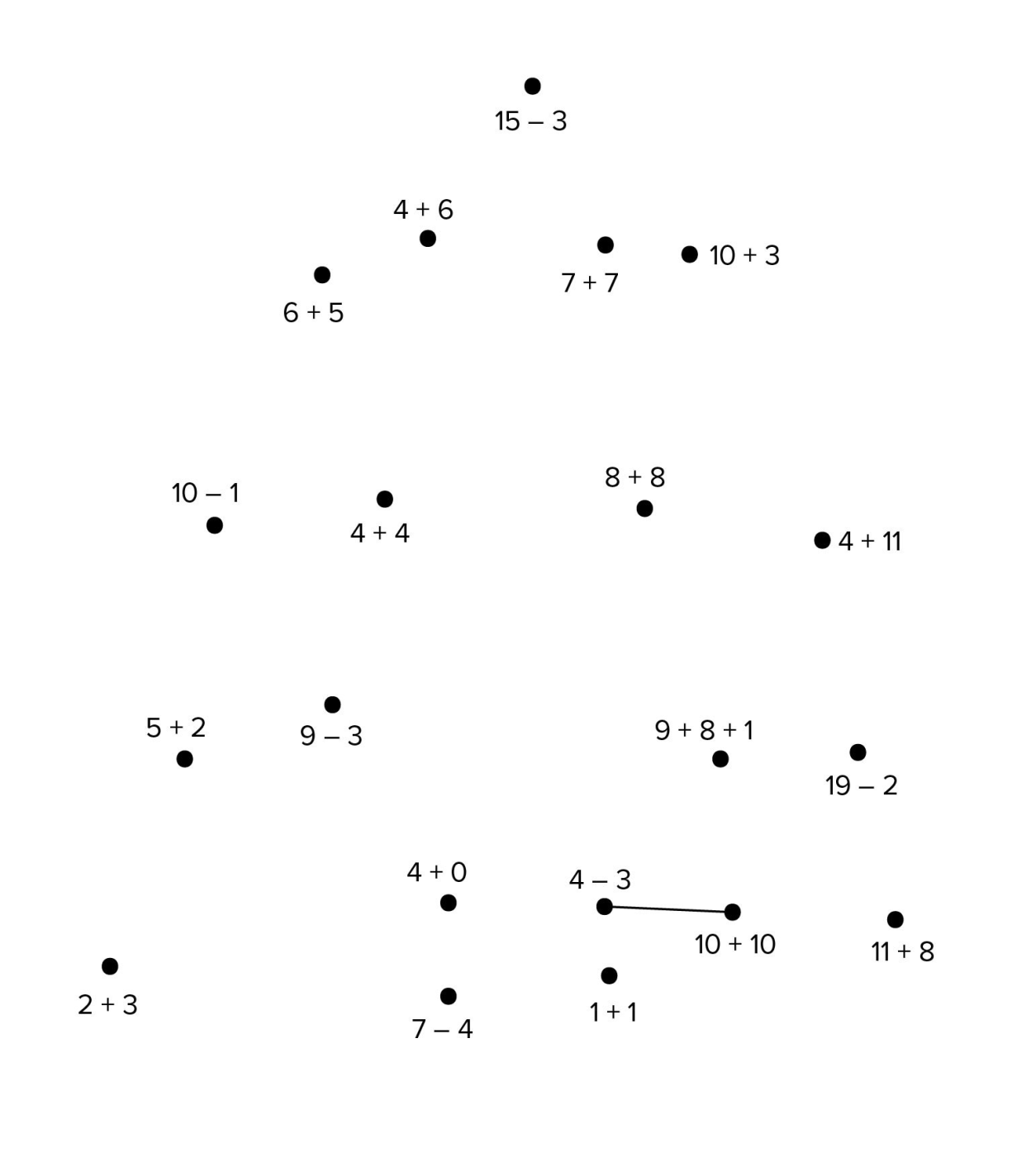 Что у тебя получилось?И задание с буквами. Соединяй их в любом направлении и составляй слова. Сможешь составить 15 слов. Сегодня ведь уже 15 декабря!!!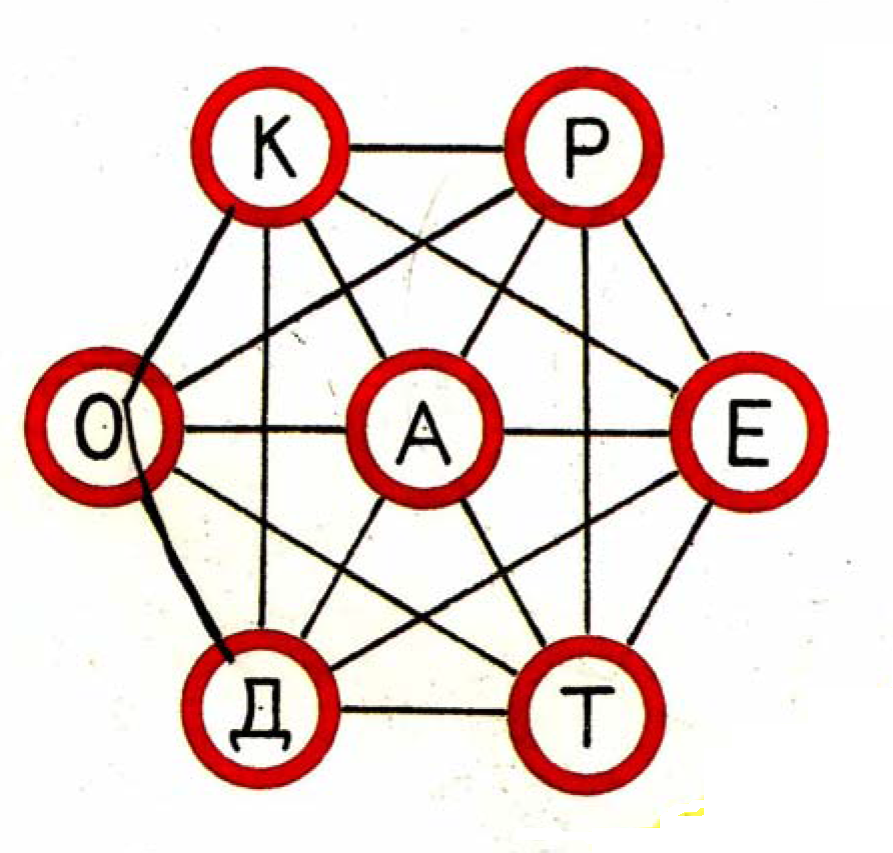 А сюда их вписывай.Лопата, которую я починил все-таки сломалась Хочется новую? Как у взрослых?Тогда ищи в своей комнате, я ее спрятал!!!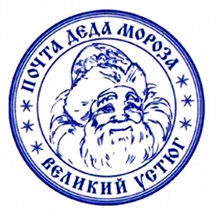 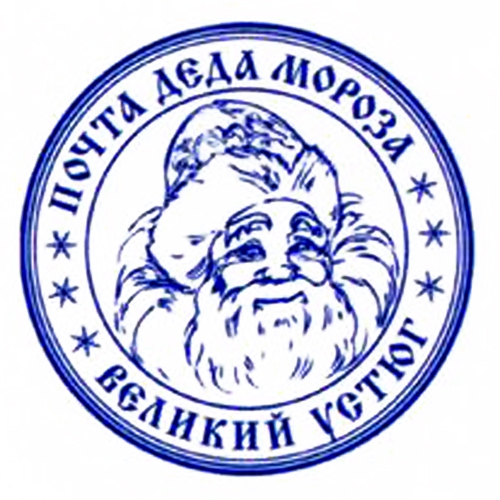 